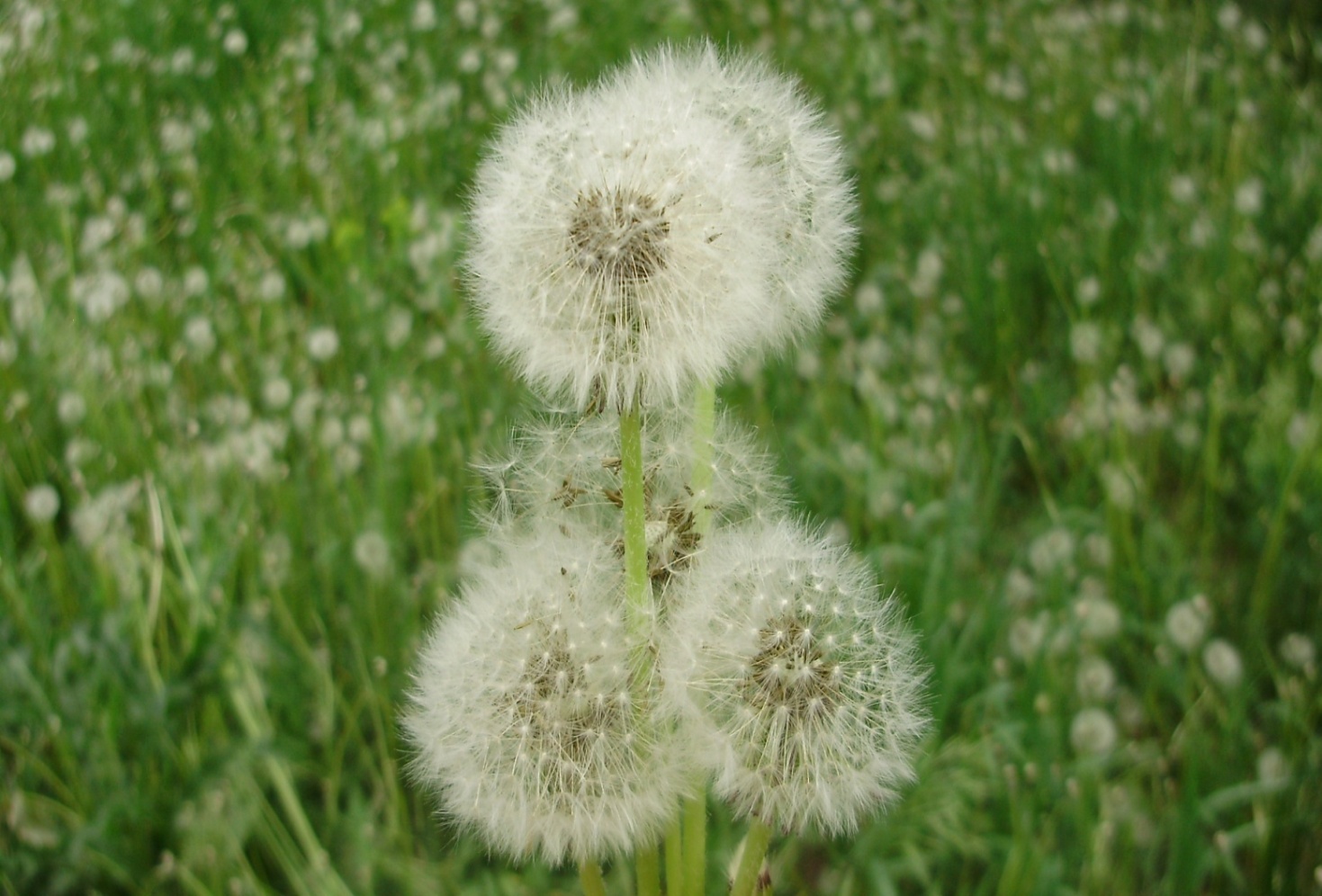 Конспект занятия с детьми 3 г.ж. по экологическому воспитанию(на свежем воздухе)Составила: Якущенко Н.С, воспитатель высшей категорииКонспект занятия для детей раннего возраста (на свежем воздухе)Тема: Одуванчики.Программное содержание: Познакомить детей с одуванчиком на разных стадиях развития: желтый и белый.Выделить характерные особенности внешнего вида (ножка - стебель, лист, цветок). Вызвать желание изображать растение. Воспитывать эмоциональный отклик на красоту растения.Материал: ведро с желтыми одуванчиками, мольберт, клей, заготовка для картиныПредварительная работа: наблюдение за одуванчиками, разучивание стихотворения Е. Серовой «Одуванчик».Ход.Дети выходят на прогулку- Ребята, посмотрите, что у меня в руках (Воспитатель достает заранее приготовленное ведерко с одуванчиком желтого цвета)- Как вы думаете, что это? (ответы детей)- Правильно это одуванчикНосит одуванчикЖелтый сарафанчикПодрастет-нарядитсяВ беленькое платьицелегкое, воздушное,ветерку послушное.-Давайте посмотрим на это растение!  Воспитатель показывает детям желтый одуванчик и знакомит детей с его частями. - Посмотрите, это стебелёк, он тоненький и высокий .- А это листочки. Какого они цвета? (зеленые)-  А теперь давайте посмотрим на цветок одуванчика. Какого он цвета? (желтый) - Правильно, желтый, как солнышко. Одуванчики очень любят солнышко!- Но не всегда одуванчики желтые, похожие на солнышко. - Ребята, я вас приглашаю на полянку.Дети проходят на полянку из белых одуванчиков- Проходит время, и желтые лепестки сменяют белые пушинки. «Белое платье» у одуванчика, состоит из белых, пушистых семян. Если подуть на такой одуванчик, то пушинки семена разлетятся в разные стороны, а куда упадут, на следующий год там вырастут новые одуванчики. Предлагает подуть на одуванчики.Белым шариком пушистым.
Красовался в поле чистом.
На него подуй слегка,
Был цветок – и нет цветка.- Давай те мы с вами поиграем в игру. Теперь вы будете белыми одуванчиками. Мы сейчас с вами превратимся в белый пушистый шарик, а когда я на вас подую, то вы разлетитесь в разные стороны. Как воздушный шар на ножкеОдуванчик у дорожкиОдуванчик шарик белыйДунул я и полетел он.Воспитатель дует на детей, и они разбегаются в разные стороны.- Ребята, а вы хотите, чтобы такая полянка была у нас в группе?- Посмотрите, я приготовила картинку, но на ней чего то  не хватает. (ответы детей)- Правильно цветочков.- Мы сейчас будем срывать одуванчики, и дуть на нашу картину.На картоне или плотной бумаге наклеены стебельки и листья цветов. Нанести клей на места, где должны быть сами цветочки. Поднести цветы одуванчика к клею и подуть на них так, чтобы парашютики прилипли к бумаге.Под песню Анны Олейниковой «Одуванчики» дети выполняют задание.https://www.youtube.com/watch?v=9gacxC0GWX8&ab_channel=%D0%9E%D0%BB%D1%8C%D0%B3%D0%B0%D0%A1%D0%B8%D0%B4%D0%B5%D0%BB%D1%8C%D0%BD%D0%B8%D0%BA%D0%BE%D0%B2%D0%B0- Посмотрите какая красивая получилась картина. 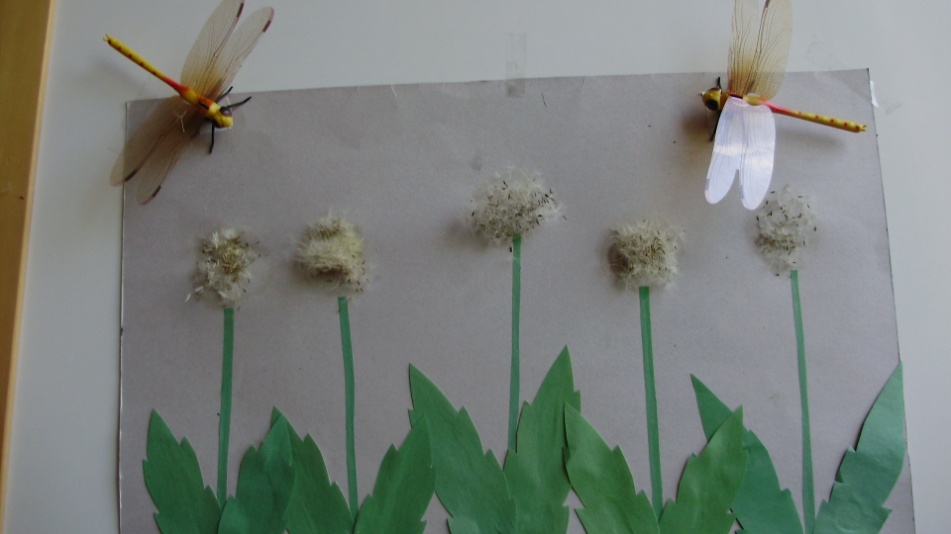 - Ребята, сегодня мы узнали, что у одуванчика два платья. Какого цвета платья? (желтое и белое)- Узнали, какие части есть у одуванчика. Что есть у одуванчика ? (Стебель, листочки и цветок) - Сделали красивую картину «Полянка из одуванчиков»- Давайте мы её отнесем в группу в наш уголок природы.